Научно образовательное учреждение НОУ "Вектор науки" зарегистрировано в Федеральной службе по надзору в сфере связи, информационных технологий и массовых коммуникаций (Роскомнадзор) как сетевое издание, осуществляющее образовательную и культурно-просветительскую деятельность.Свидетельство о регистрации ЭЛ № ФС 77-65257, выдано 12 апреля 2016 года.ИНФОРМАЦИОННОЕ ПИСЬМОЦелями олимпиады являются выявление и привлечение молодежи, ориентированной на исследовательскую деятельность, к решению актуальных проблем науки и практики; развитие у учащейся молодежи интереса к научному наследию; содействия процессам формирования лидеров образования, способных к проектированию инноваций и их реализации.Необходимые документы для участия в олимпиаде:Для участия в олимпиаде необходимо в адрес оргкомитета направить:- заявку на участие;- оплату регистрационного взноса;- пакет документов в пластиковом скоросшивателе согласно перечню, указанному в структуре работы.Этапы и сроки проведения олимпиады:Форма заявки и требования к ее оформлению (просьба заявку заполнять строго по образцу и все строки)ЗАЯВКА НА УЧАСТИЕ В I МЕЖДУНАРОДНОЙ ОЛИМПИАДЕ НАУЧНЫХ РАБОТ «ПОЛЯРНАЯ ЗВЕЗДА НАУКИНоминации ОлимпиадыНОМИНАЦИЯ 1. Астрономия.НОМИНАЦИЯ 2. Биологические науки.НОМИНАЦИЯ 3. Журналистика.НОМИНАЦИЯ 4. Искусствоведение.НОМИНАЦИЯ 5. Исторические науки.НОМИНАЦИЯ 6. Культурология.НОМИНАЦИЯ 7. Литература.НОМИНАЦИЯ 8. Медицинские науки.НОМИНАЦИЯ 9. Педагогические науки.НОМИНАЦИЯ 10. Политические науки.НОМИНАЦИЯ 11. Политология.НОМИНАЦИЯ 12. Психологические науки.НОМИНАЦИЯ 13. Сельскохозяйственные науки.НОМИНАЦИЯ 14. Социологические науки.НОМИНАЦИЯ 15. Технические науки.НОМИНАЦИЯ 16. Физико-математические науки.НОМИНАЦИЯ 17. Филологические науки.НОМИНАЦИЯ 18. Философские науки.НОМИНАЦИЯ 19. Химические науки.НОМИНАЦИЯ 20. Экономические науки.НОМИНАЦИЯ 21. Юридические науки.НОМИНАЦИЯ 22. Реклама.НОМИНАЦИЯ 23. Экология.Правила участия в олимпиаде.	Правила участия в олимпиаде регламентируется положением о Международной олимпиаде «Полярная звезда науки», проводимой ООО «НОУ «Вектор науки». Данное положение размещено на сайте ООО «НОУ «Вектор науки»Финансовые условия участия в олимпиадеОплата за участие в олимпиаде в одной номинации производится по динамическим тарифам:Тариф 1. Стоимость участия в олимпиаде 700 руб. - при подаче заявки и оплаты участия в олимпиаде с 01.02. по 10.02.2017 г.Тариф 2. Стоимость участия в олимпиаде 800 руб. - при подаче заявки и оплаты участия в олимпиаде с 11.02. по 18.02.2017 г.Тариф 3. Стоимость участия в олимпиаде 1300 руб. - при подаче заявки и оплаты участия в олимпиаде с 19.02. по 26.02.2017 г.По итогам участия в олимпиаде каждый участник получит диплом (стоимость включена в орг.взнос). В дипломе будут указаны данные научного руководителя. Научный руководитель может получить диплом за подготовку участника к олимпиаде (стоимость 250 рублей).За каждого соавтора доплачивается 200 рублей. Диплом соавтору оплачивается отдельно.
          После отправления заявки на участие в олимпиаде по электронной почте в ответ Вам будет выслано письмо, в котором будут указаны реквизиты для оплаты. Регистрация заявки в течение одного рабочего дня с момента получения письма с заявкой. Просьба до получения ответа оргкомитета заранее участие в олимпиаде не оплачивать.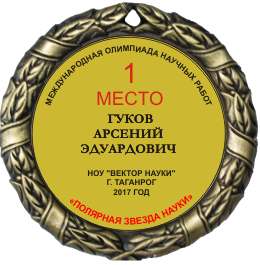 VI. Контрольные даты VII. КонтактыООО «Научно-образовательное учреждение «Вектор науки» (Сайт векторнауки.рф)ИНН 6154132551, ОГРН 1146154001014. Телефоны для справок: научно-методическое управление 8-8634-61-53-92 (начальник Доброва Инна Алексеевна); директор: Бобырев Аркадий Викторович (моб.) 89185001217. Заявки на олимпиаду и вопросы по олимпиаде направлять по электронной почте vektornauki@tagcnm.ru, с пометкой «ПЗН-1».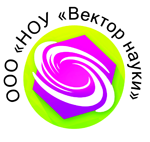 векторнауки.рф ИНФОРМАЦИОННОЕ ПИСЬМОООО «НОУ «Вектор науки» (г. Таганрог)приглашает Вас принять участиев I Международной олимпиаденаучных работ «Полярная звезда науки»(01.02.2017 – 26.02.2017 г.)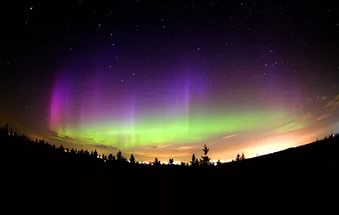 ЭтапыСрокиПодготовительный (отправка заявки, оплата регистрационного взноса)01.02.2017 – 26.02.2017 г.Основной (отправка работ)27.02.2017 – 02.03.2017 г.Объявление результатов олимпиады27.03.2017 г.Фамилия, имя, отчество (полностью) участникаПолное наименование (без сокращения) места учебы участникаКод мероприятияПЗН-1Возраст участника (полных лет)Вид работы (реферат, исследовательская, курсовая, выпускная-квалификационная работа, проект)Название работыНомер номинации Фамилия, имя, научного руководителя (полностью) при наличииПолное наименование (без сокращения) места работы научного руководителяДолжность научного руководителяПочтовый адрес участника (с почтовым индексом)ФИО получателя диплома на почтеКод региона (соответствует автомобильным)Телефон мобильный (пример, 79000000000)Телефон домашний (пример, 8 (8634) 123456)E-mailНужен ли диплом научному руководителю (да, нет), стоимость 250 руб.Нужна ли медаль научному руководителю1 (да, нет), стоимость 1500 руб.Нужна ли медаль участнику1 (да, нет), стоимость 1500 руб.Нужна ли справка участнику, подтверждающая факт участия в олимпиаде (да, нет), стоимость 150 руб.Нужна ли справка научному руководителю, подтверждающая факт участия в олимпиаде (да, нет), стоимость 150 руб.Проинформировать через смс об отправке диплома (да, нет), стоимость 50 руб. Рекомендуется! (данная услуга действует только для жителей России)Подавая заявку для участия в конкурсе я ознакомлен(а) со следующими документами: Публичным договор-офертой, о предоставлении услуг (публичная оферта) доступном на сайте векторнауки.рф в разделе документы.Положением о Международной олимпиаде научных работ «Полярная звезда науки».3. Памяткой участника олимпиады.Подавая данную заявку, я даю согласие на обработку моих персональных данных, указанных мною на этой страницеКаждый участник может получить медаль за участие в олимпиаде (стоимость 1500 рублей). Медаль1 выполнена из сплавов металла, покрытие под античное золото или серебро, толщина медали 3 мм, диаметр 70 мм. В обечайке медали есть отверстие для крепления. Медаль упакована во флокированную коробочку, красную или синюю, внутри которой флокированный ложемент и текстильная обшивка крышки. Поздравительный текст печатается на гладком металлическом (под золото или серебро) вкладыше диаметром 50 мм.- прием заявокс 01.02.2017 по 26.02.2017 г.- прием работс 03.03.2017 по 10.03.2017 г.- сроки оплатыВ течение 3-х дней после получения подтверждения Оргкомитета олимпиады- извещение о принятии заявки- объявление результатов олимпиады- рассылка дипломов по принятии заявки, регистрация в течение одного рабочего дня.27.03.2017 г.Март 2017 г.